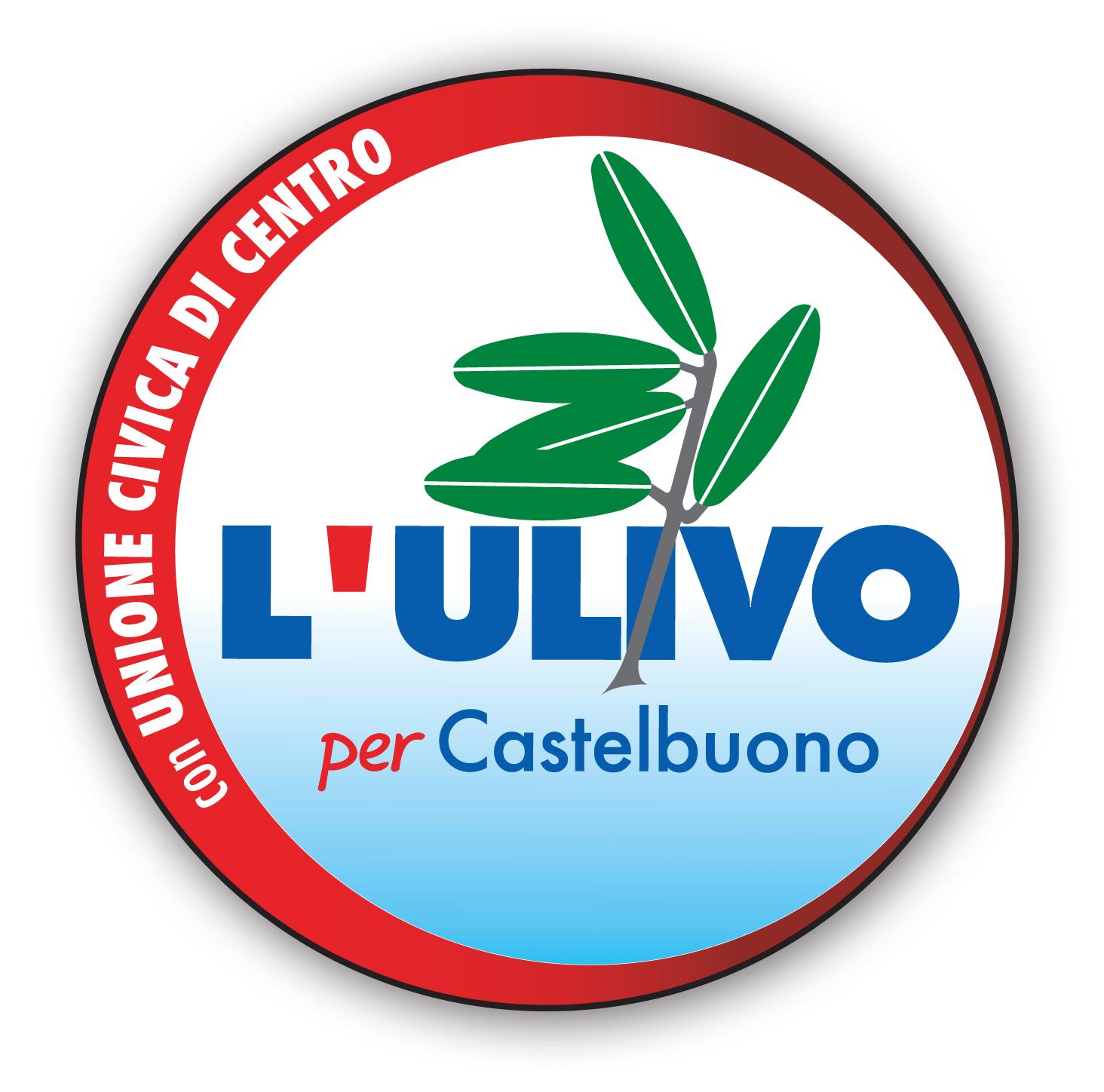 GRUPPO CONSILIAREL'ULIVO per Castelbuonocon UNIONE CIVICA DI CENTROAL SINDACOe, p.c. AL PRESIDENTE DEL CONSIGLIO COMUNALEAL SEGRETARIO GENERALEOGGETTO: interrogazione con risposta orale al prossimo consiglio comunaleI sottoscritti consiglieri comunali,PREMESSOche in data 18 febbraio c.a. un rappresentante del locale circolo del Partito Democratico presentava presso il Comando dei Vigili Urbani  (come è solito fare da sempre in periodo di campagna elettorale) una richiesta per svolgere un comizio presso la piazza Minà Palumbo, per il successivo 22 febbraio, in occasione della recente campagna elettorale per le politiche;che il successivo 19 febbraio, il Comandante della Polizia Municipale, a mezzo fax, riscontrava la predetta richiesta comunicando che “vista la richiesta di autorizzazione allo svolgimento di un comizio per il giorno 22/02/2013 in P.zza M.Palumbo; con la presente si trasmette copia della delibera di G.M. n. 3/2013 con la quale vengono individuati i luoghi e le piazze destinati ai comizi elettorali e che vedono esclusa la piazza da lei richiesta”;che i luoghi individuati con la predetta deliberazione erano: piazza Margherita, chiostro S.Francesco, sala delle Capriate e saletta Assessorato Cultura;che il 20 febbraio, personale impiegato presso il Comando della Polizia Municipale, consegnava al protocollo generale del Comune la predetta richiesta, alla quale era assegnato il numero 2831 di protocollo;che il Sindaco, in un comunicato pubblicato su Castelbuonolive, ha affermato “Era ed è ovvio che qualunque altra Piazza all’interno del centro storico poteva essere utilizzata se richiesta con apposita istanza presentata al Sindaco per il tramite dell’Ufficio Protocollo (istanza mai presentata al Sindaco).”;che nella motivazione della predetta deliberazione della Giunta Municipale non sono stati indicate le ragioni che hanno indotto l’Amministrazione comunale a vietare l’uso della piazza Minà Palumbo per lo svolgimento di comizi elettorali;CHIEDONOdi sapere quali siano stati i motivi che hanno portato l’Amministrazione comunale a vietare l’uso della piazza Minà Palumbo per lo svolgimento di comizi elettorali;di chiarire qual’è il senso dell’affermazione del Sindaco: “Era ed è ovvio che qualunque altra Piazza all’interno del centro storico poteva essere utilizzata se richiesta con apposita istanza presentata al Sindaco per il tramite dell’Ufficio Protocollo (istanza mai presentata al Sindaco).”, dal momento che la deliberazione di giunta Municipale aveva individuato il luoghi in cui svolgere i comizi elettorali e l’istanza risulta essere stata acquisita al protocollo generale del Comune in data 20 febbraio.Castelbuono, 13 marzo 2013						     I consiglieri comunali interrogantiF.to Giuseppe FiasconaroF.to Gioacchino AllegraF.to Mario CiceroF.to Giuseppe GenchiF.to Vincenzo MarguglioLa presente non contiene le firme autografe in quanto è recapitata via mail